                     Мероприятие посвященное «Дню учителя»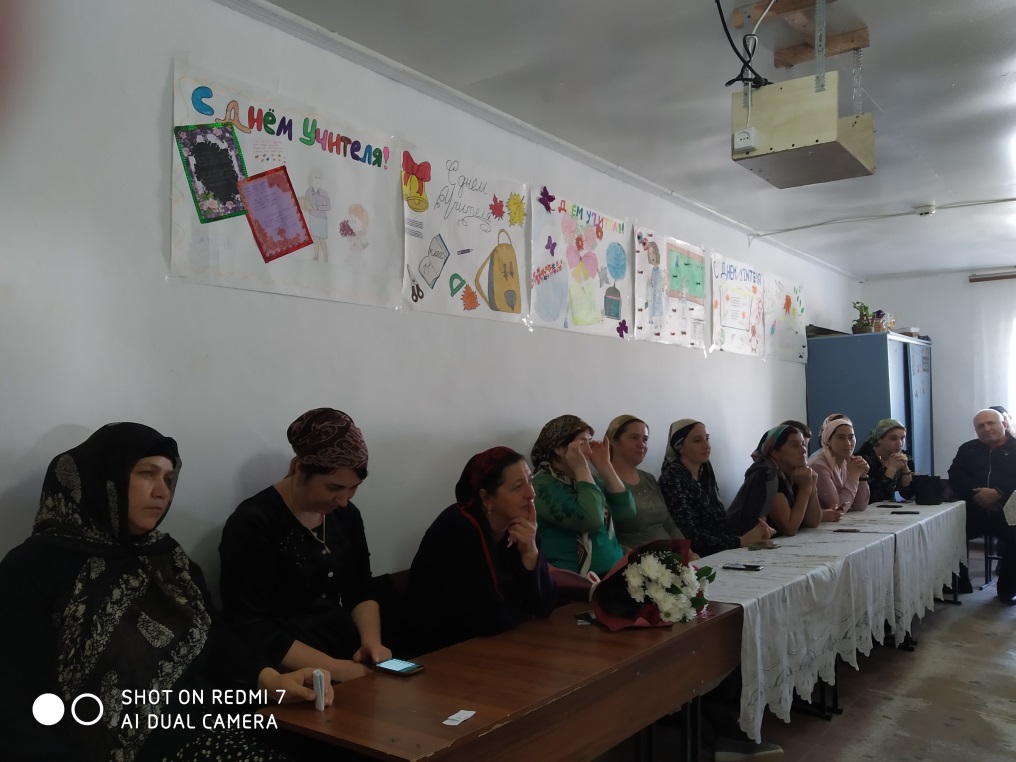 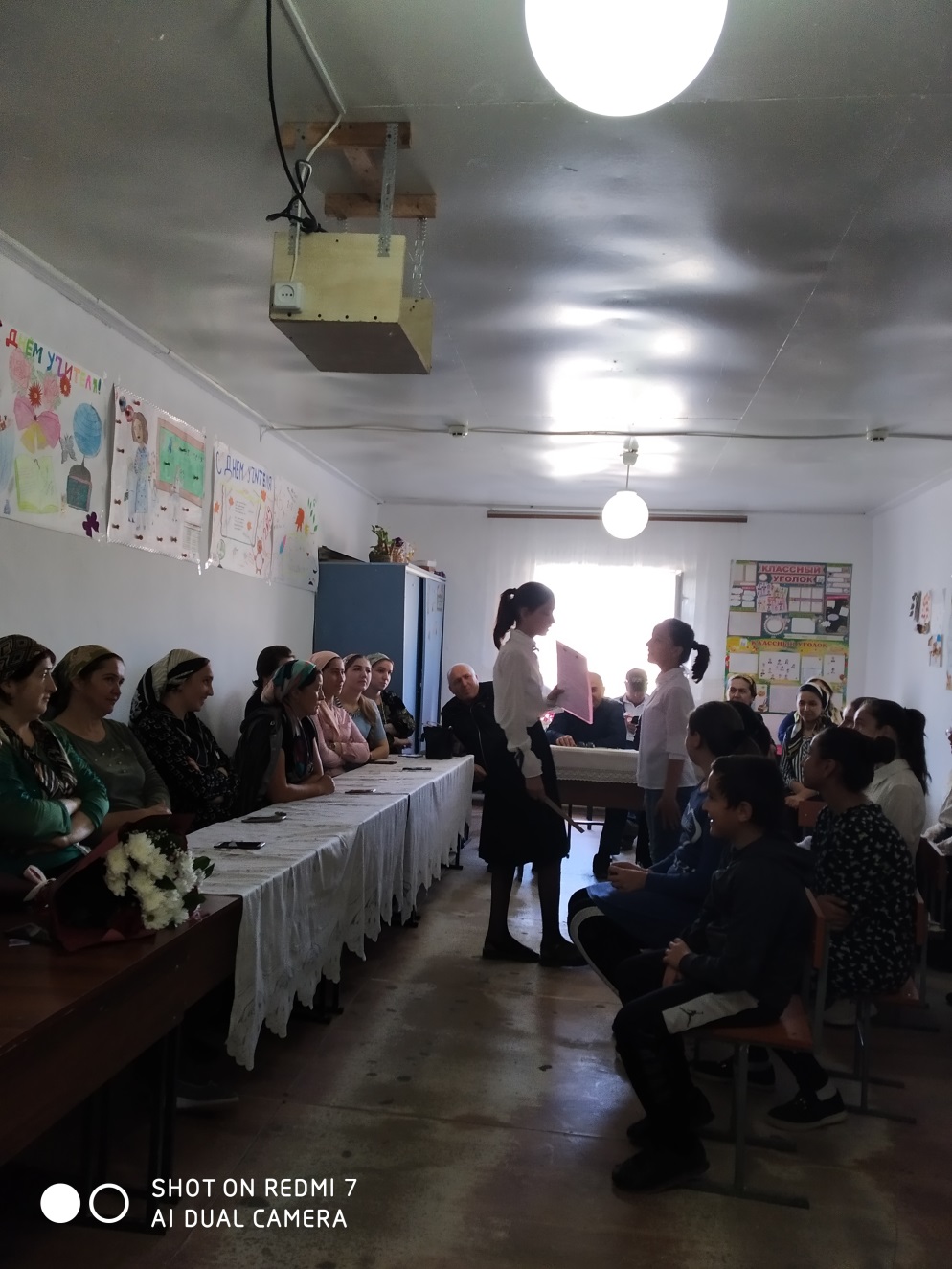 